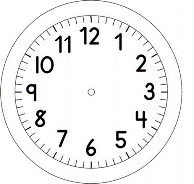 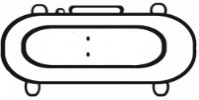 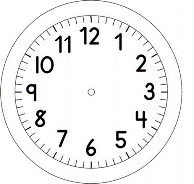 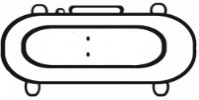 MATEMÁTICA LOGOSIGA OS COMANDOS DO LOGO QUE ESTÃO AO LADO E VÁ TRAÇANDO A LINHA COM O LÁPIS.COMECE A DESENHAR A PARTIR DA TARTARUGA (TAT).CADA QUADRADINHO, CORRESPONDE A 1 PASSO DA TARTARUGA. EXEMPLO: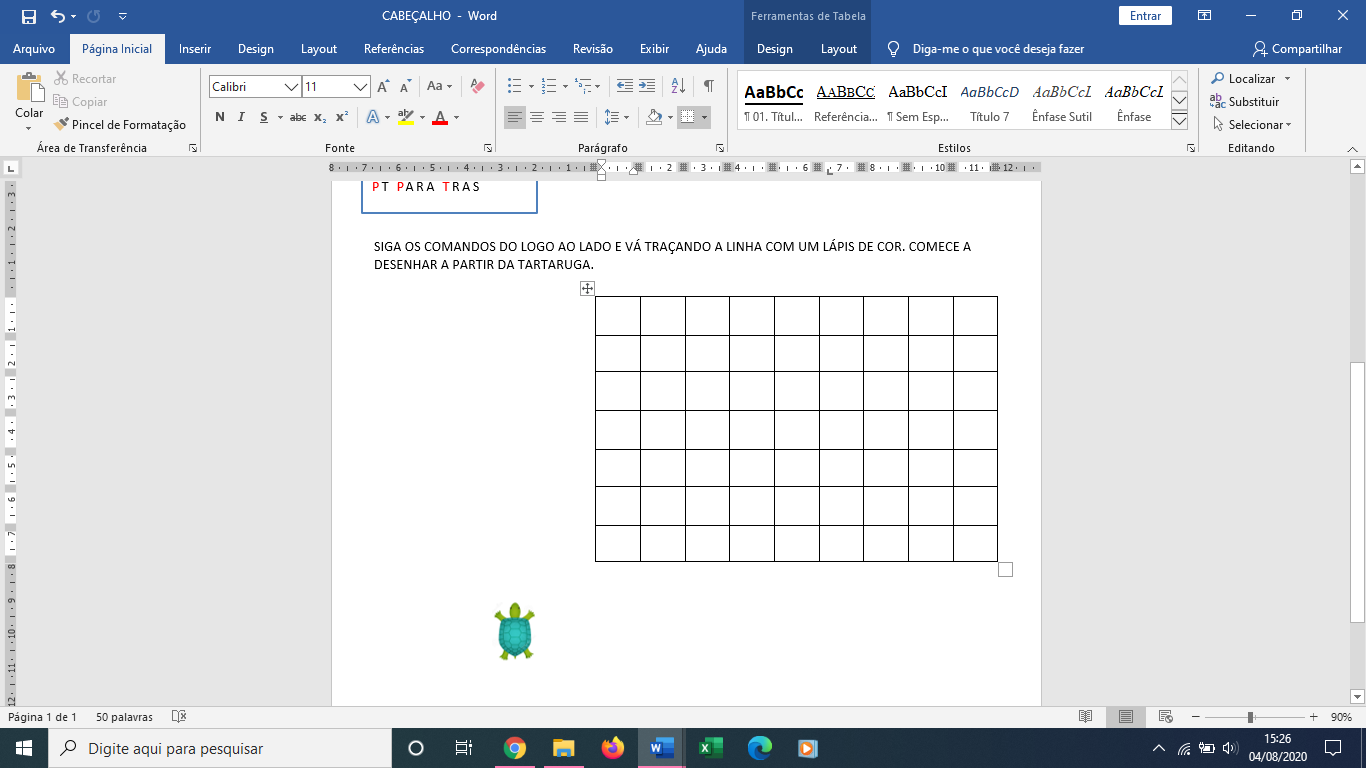 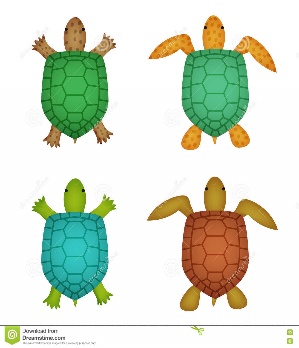 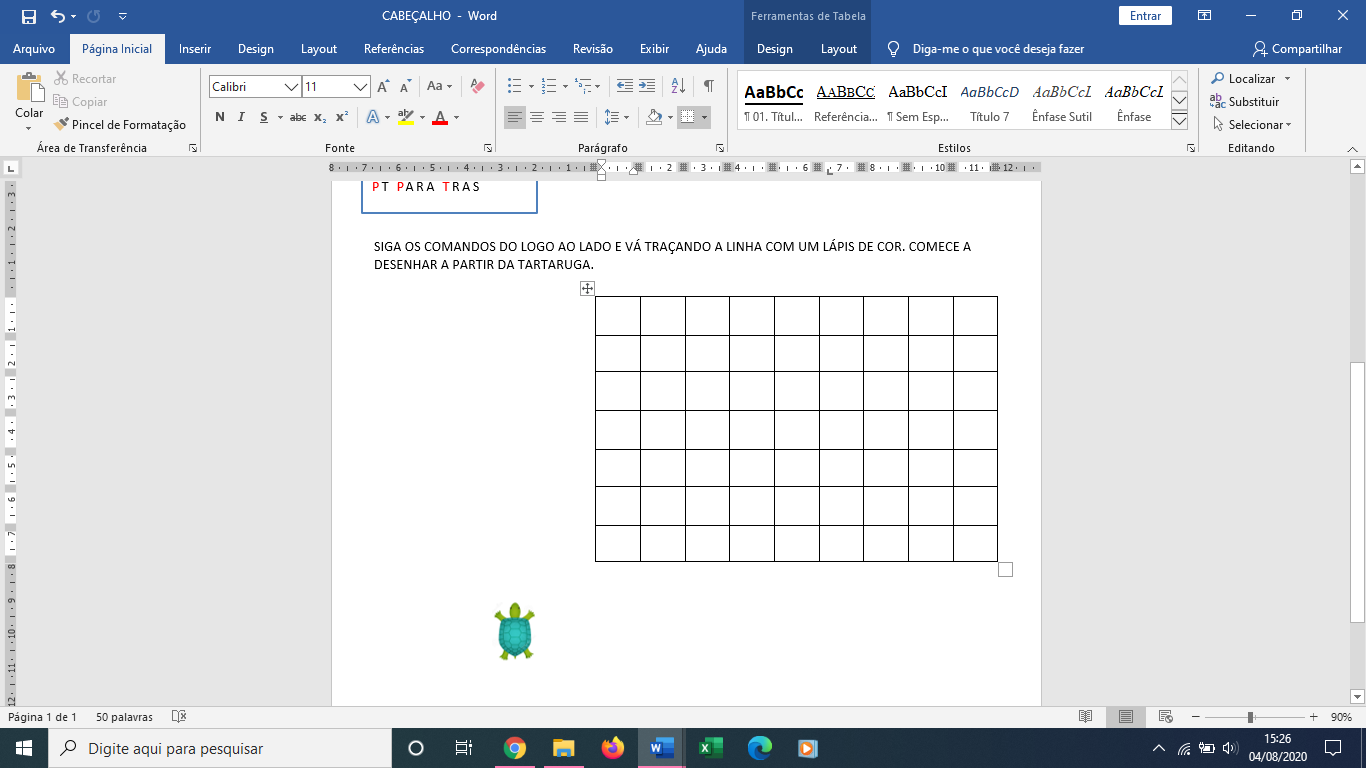 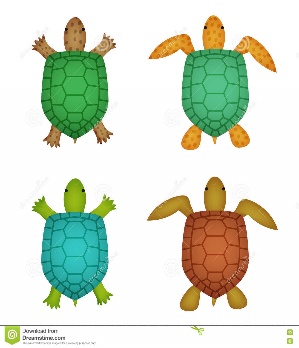 I-SIGA OS COMANDOS E DESCUBRA QUAL FIGURA FORMARÁ.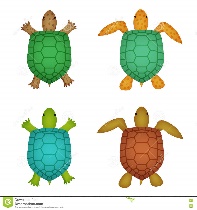 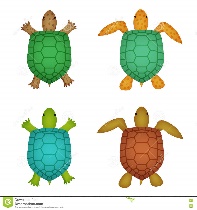 COMANDOS:II-AGORA, EU JÁ DESENHEI A FIGURA. ESCREVA OS COMANDOS QUE EU USEI PARA FORMÁ-LA.a)COMANDOS: 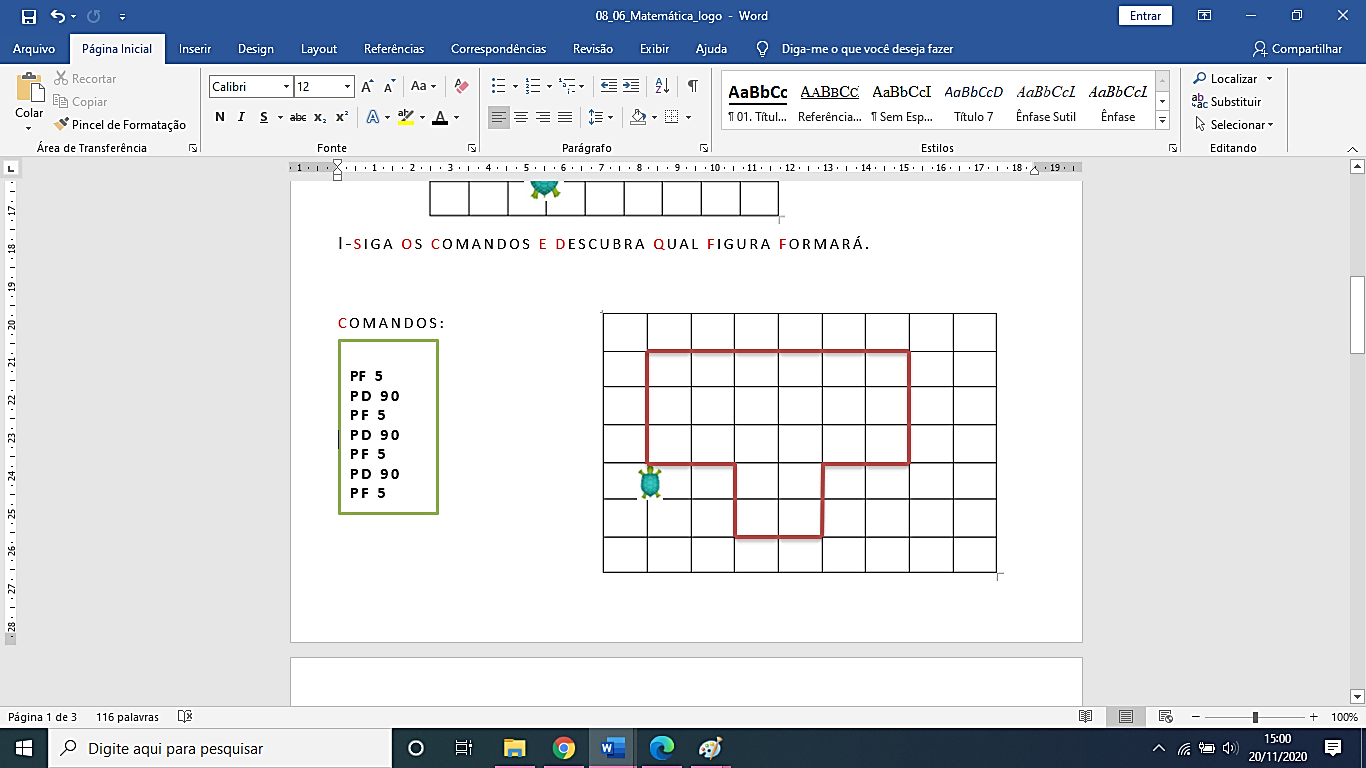 b)COMANDOS:c) COMANDOSAGORA, DESENHE UMA FIGURA E ESCREVA OS COMANDOS.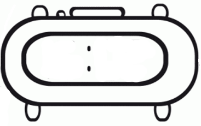 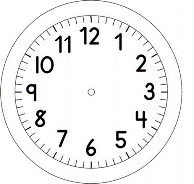 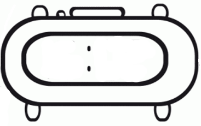 